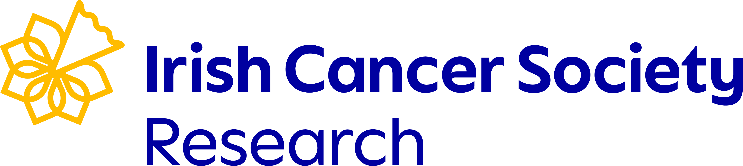 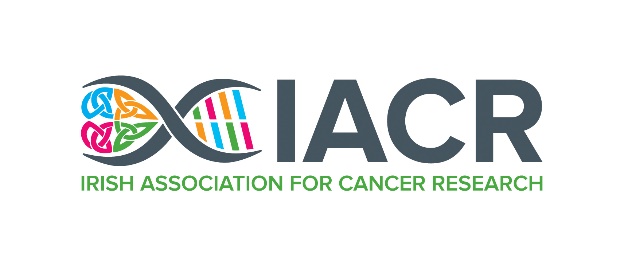 Intention to Submit FormIrish Cancer Society Research Scholarship Programmes 2024Applicant NameSupervisor 1 NameSupervisor 2 NameHost InstitutionScholarship ProgrammeProposed Project Title5 Keywords1.2.3.4.5.